Questions adapted from Score21 and SchoolNetProblem 1Problem 2Gridded ResponseMondayFind the mean absolute deviation of the following data set: 14.6, 24.2, 19.5, 17.8, 22.6, 21.3Solve.Problem 1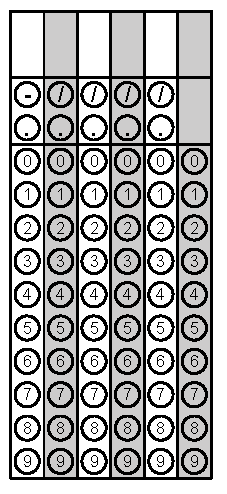 TuesdaySolve. Compare.Problem 1WednesdayWhat is the highest integer solution for this inequality?A larger number is three more than twice the smaller number.  If the difference between the two is 19, what are the numbers?Problem 1ThursdayUsing measures of center and variability discuss what the box plot shows about the age at death between women and men.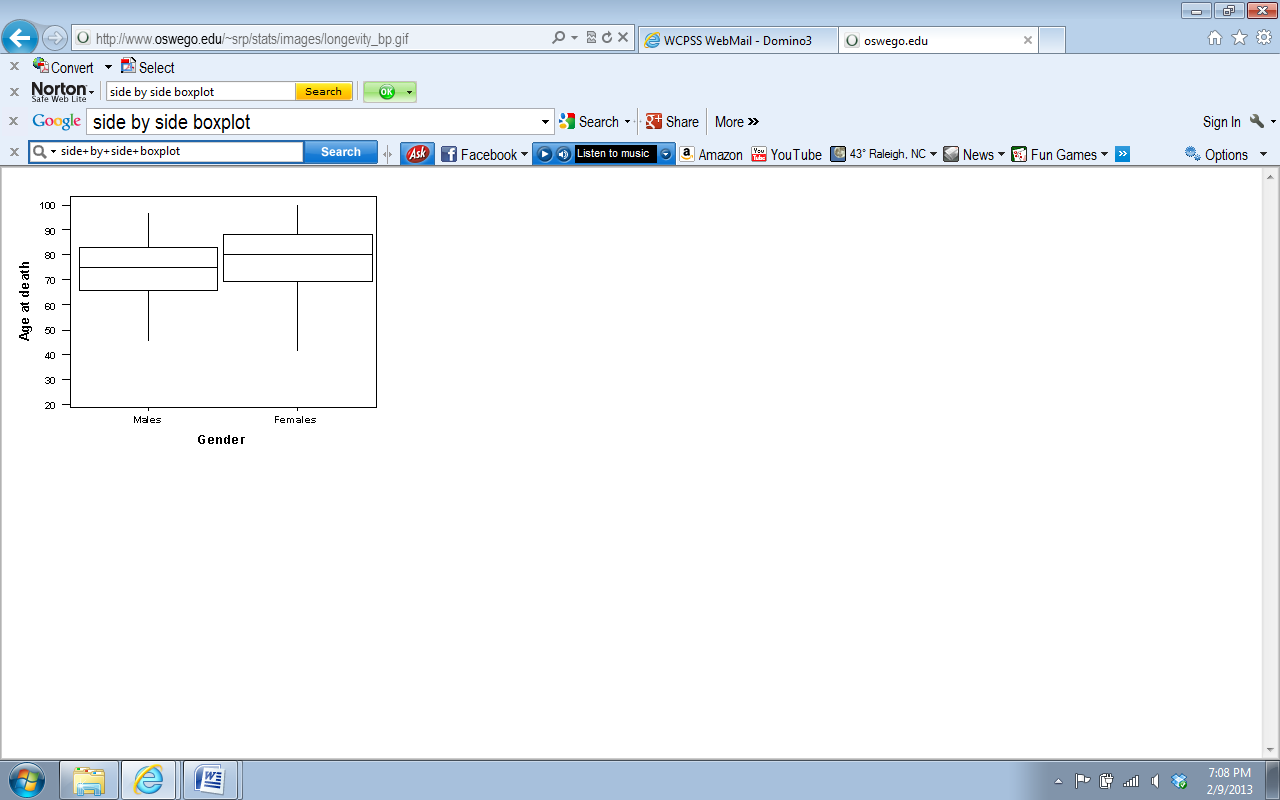 The students at a university were surveyed about their satisfaction with the dining hall food on a scale of one to ten, one being the lowest, and ten being the highest. The following box plot was used to show the information gathered. What was the lowest rating?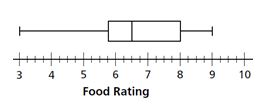 What was the highest rating?Where did 50% of the data fall?What is the interquartile range? Box plot taken from Connected Mathematics 2 Samples and PopulationsProblem 2 - Highest RatingFridayPlains Middle School is considering the following location for a Grade 7 field trip: science museum, state park, or Ballet Company. The principal wants to survey a sample of students to find which location Grade 7 students would prefer. Do you think the following are good surveys? Why or why not? The principal surveys the members of the science club for the sample The principal surveys every tenth student to walk into the middle school on a given morning The principal surveys a group of randomly-selected Grade 7 girls Find the mean of the following data:38, 9, 62, 83, 92, 53, 85, 96, 36,85,48, 40, 12, 16, 47, 52Problem 2